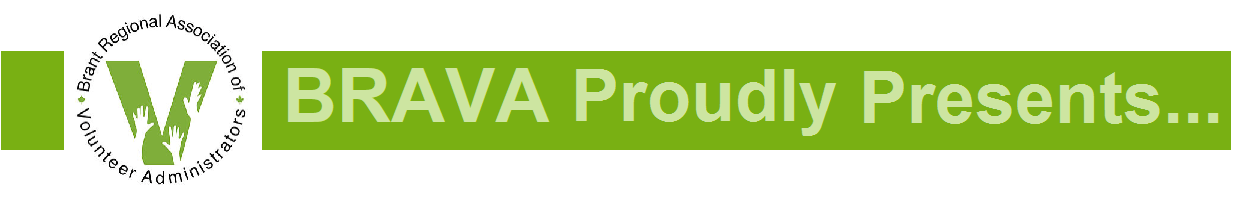 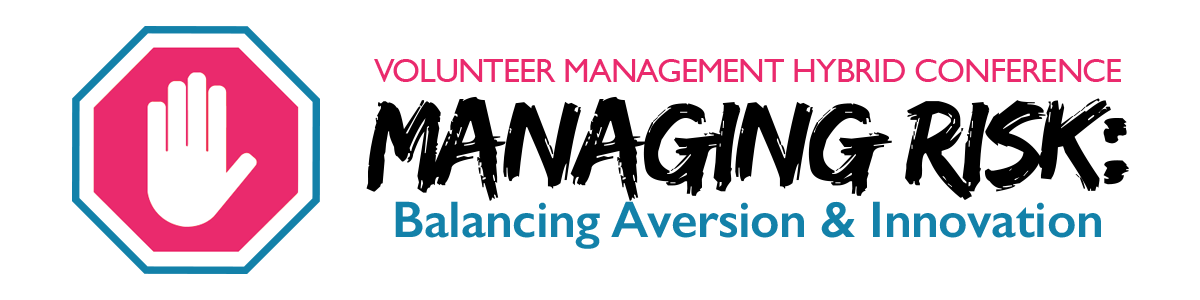 https://www.betterimpact.tv/vmhc2020/Date: 	Wednesday October 21, 2020Time:		9:30 a.m. - 3:30 p.m. Place:	Virtual (more details to follow)Cost:		$20.00 for BRAVA members      $25.00 for Non-MembersName:  _____________________________________ Phone:  _____________________________Agency:  ____________________________________ Email:  ______________________________Pre-registration and payment required by October 7, 2020Payment by cheque payable to: BRAVA c/o John Noble Home, 97 Mt. Pleasant St. Brantford, ON N3T 2M2For more information please contact Beth Pearson at 1-519-751-0466 or via email volunteerdalhousie@execulink.com